 1.  Check service information and determine the specified tests and inspections                  recommended to be performed (describe).  _____________________________________	____________________________________________________________________	____________________________________________________________________	____________________________________________________________________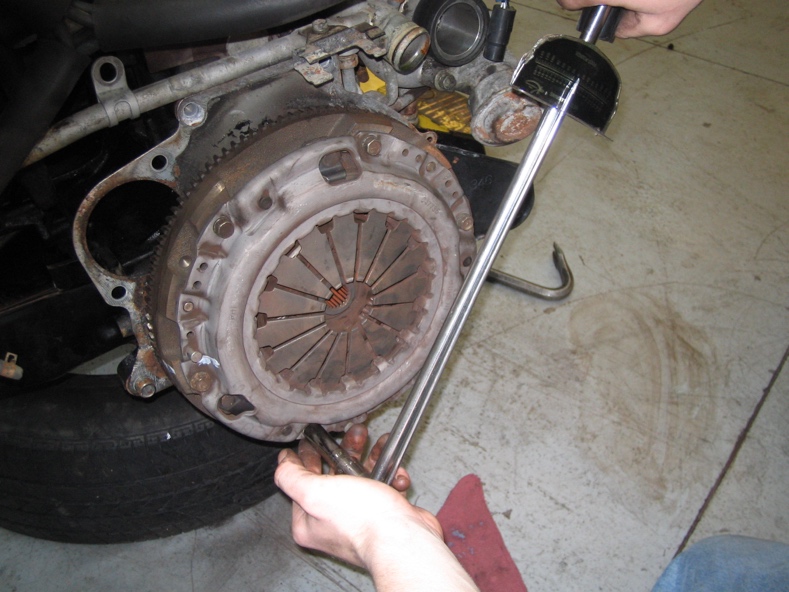 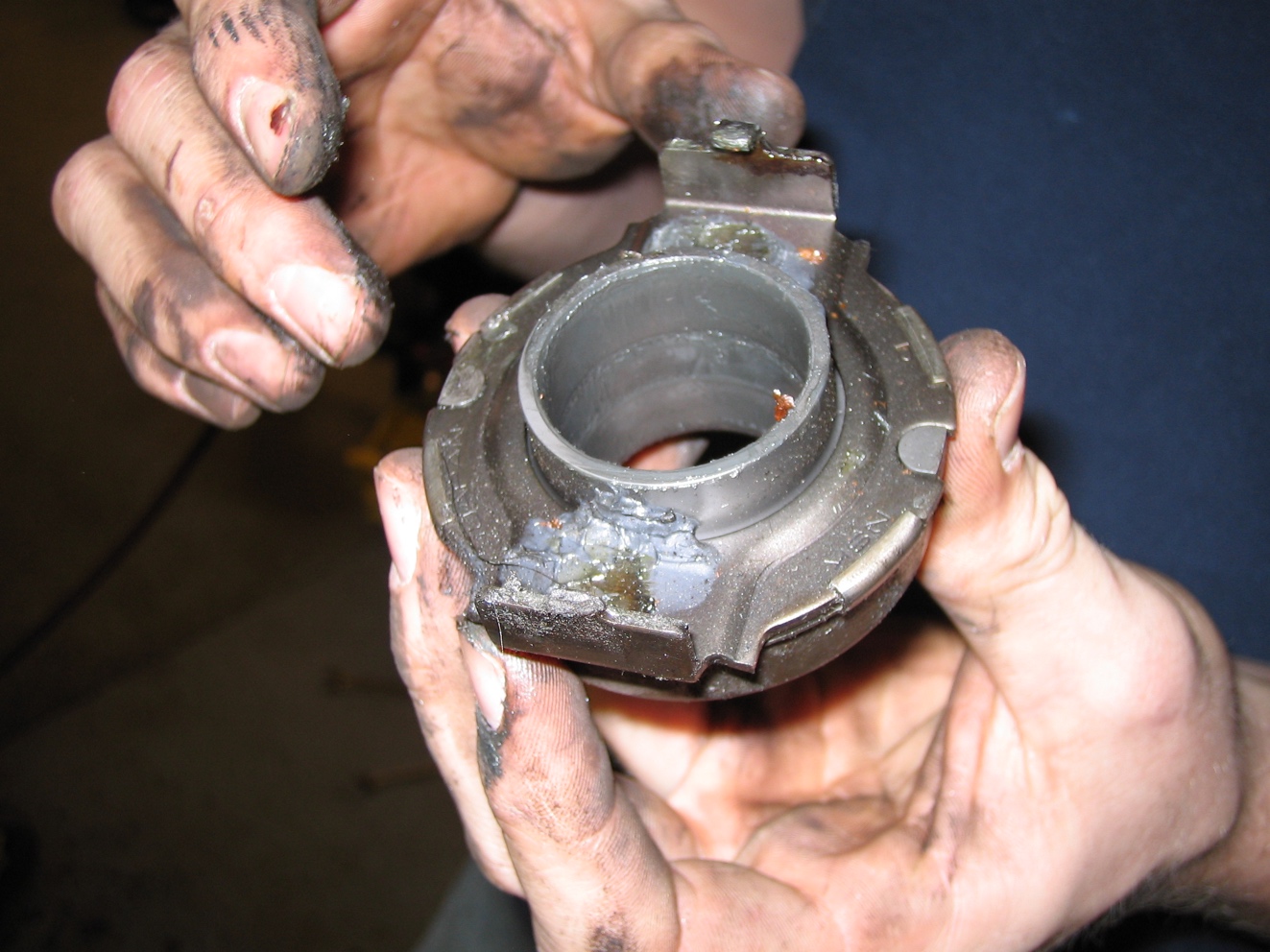  2.  Based on the inspection, what is the needed action?  _____________________________		____________________________________________________________________		____________________________________________________________________		____________________________________________________________________